センターえどがわ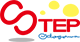 ピア・カウンセリングのおらせをもつたちだけで、ももいないで、のときってみませんか。の「きい」は、もしさせてくれるかも。しがあるなぁというも、のをいてリラックスしてっているだけで！セミナーがわるには「あれ？なんかになってる？」…なんてことになっているかも！： 2019.8.28（）～10.9（） 13：00～16:30（受付12：30）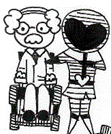 プログラム（・6）第1回　８/２８ ピア・カウンセリングとは　第2回　9/4と第3回　9/11 の・の　第4回　9/18 について第5回　10/2　プログラム　第6回　10/9 サポートグループとアプリ※9/25はお休み： 　 つつじ・りんどう、　　　　　　　： 1-17-1　　　　　　（：　　5）　※にのあり： のあるで、をしている・またはしている　　　　　　　　　　　　　　　　　　ピア・カウンセリングにをっている： ６： 10,000　※いもごにのります。リーダー：() ・ （えどがわ）オーガナイザー：  ・  ・ めり：2019７31（）※の、となります。は8/14（水）までにごいたします。ページのをにメールまたはでおりください。み・いわせ：えどがわ： ：（）・TEL:03-3676-7422 FAX: 03-3676-7425　： main@step-edogawa.com2019　STEPえどがわピア・カウンセリング　　　　　　　　　　　　　 　　　　　　　　　　　　　　　　　　　,　　　 （　　　　）　　　　　 　　　（　　　　）　　　　,　　　　（　　　　　　　　　　　　　　　　　）　　　　,　　　　　　　　（　　　　　　　　　　　　　　　　）　　　　　その（　　　　　　　　）　　　な（　　　　　　　　　　　　　 　　　　　　　　　　　）ピア・カウンセリング　　　　　　　　　　　　　　　　　
★その、えたいなど